     Dear Parents and Carers,  As you know we introduced OPAL(Outdoor Play and Learning) at the start of last half term and it’s fair to say it has been a huge success.   What we didn’t realise was the damage that would be caused during play with sword fighting, den-building, obstacle courses amongst many other imaginative games!   We desperately need just about anything you can spare; the list below is not exhaustive and anything you can send into school would be greatly appreciated.   As ever, if there is anything you want to ask or require more information, please don’t hesitate to contact the school. Yours Sincerely Lee Davis 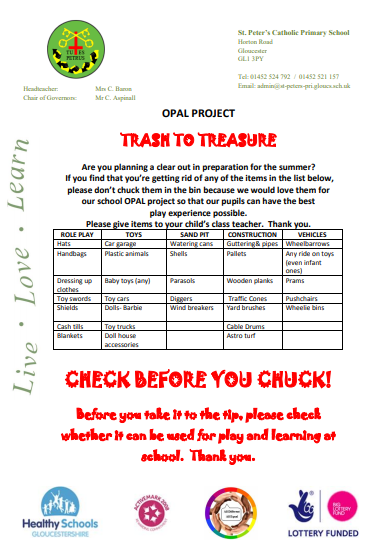 